Про зміни у групах у травні 2023 р.     Повідомляємо, що у зв’язку виробничою необхідністю створено додаткову групу у травні:Група №  301.65Б    Вихователі ЗДО,  15.05 – 18.05.2023р., (очне навчання)Назва курсу: 301 «Оновлення змісту освітнього процесу в контексті Базового компоненту дошкільної освіти»Куратор: Білан О.І.Контактний e-mail:    Lesya-Bilan@ukr.net Контактний номер телефону: 0969412348Початок заняття: 10:00На базі ЛОІППО
Список групи і покликання на перше заняття додаються.Заступник директора                                                             Микола КАЦЮБАВиконавецьГрицишин ГалинаР.т.255-40-48Група №  301.65Б    Вихователі ЗДО,  15.05 – 18.05.2023р., (очне навчання)Назва курсу: 301 «Оновлення змісту освітнього процесу в контексті Базового компоненту дошкільної освіти»Куратор: Білан О.І.Контактний e-mail:    Lesya-Bilan@ukr.net Контактний номер телефону: 0969412348Початок заняття: 10:00На базі ЛОІППО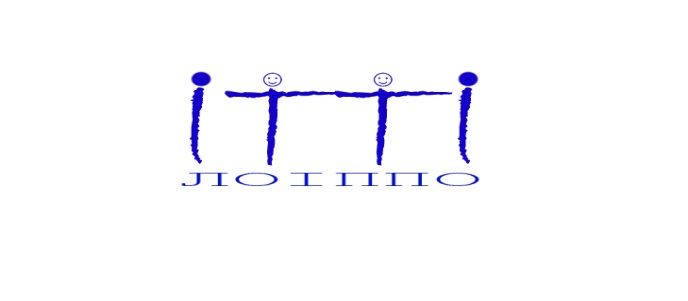 КОМУНАЛЬНИЙ ЗАКЛАД ЛЬВІВСЬКОЇ ОБЛАСНОЇ РАДИ«ЛЬВІВСЬКИЙ ОБЛАСНИЙ ІНСТИТУТ ПІСЛЯДИПЛОМНОЇ ПЕДАГОГІЧНОЇ ОСВІТИ»(КЗ ЛОР ЛОІППО)вул.  Огієнка, 18а,  м. Львів‚ 79007‚   тел./факс +38 (032) 255 38 30,  e-mail: loippo@ukr.net,     loippo.lviv.uaКод ЄДРПОУ 02139736вул.  Огієнка, 18а,  м. Львів‚ 79007‚   тел./факс +38 (032) 255 38 30,  e-mail: loippo@ukr.net,     loippo.lviv.uaКод ЄДРПОУ 02139736Від   _08.05.2023___№ 29/11На №                                              Керівникам органів управління освітою  територіальних громад        Керівникам закладів та установ                                      освітиБаличТетянаВікторівнаЛьвівська ТГЗДО 93БарабашОксанаМиколаївнаЛьвівська ТГЗДО №39БігійТетянаМиколаївнаЛьвівська ТГЗДО №150БіликЛесяІванівнаЛьвівська ТГЗДО № 147БішкоВіраВасилівнаЛьвівська ТГЗДО №133БойкоБогданаПавлівнаЛьвівська ТГЗДО № 139БондаревськаКатеринаСтепанівнаЛьвівська ТГЗДО № 69БреславськаВікторіяВітаутасівнаЛьвівська ТГЗДО №129БриняЮліяАнатоліївнаЛьвівська ТГПШ «Один, два, три»ВізнаОльгаБогданівнаЛьвівська ТГЗДО №179ВолощакОксанаМихайлівнаЛьвівська ТГЗДО «Казка»ГорбачоваНаталіяРоманівнаЛьвівська ТГЗДО № 55ГординаМаріяІванівнаЛьвівська ТГЗДО № 69ГражданЛіліяЮріївнаЛьвівська ТГЗДО № 144ГритченкоГалинаЯкимівнаЛьвівська ТГЗДО № 144ДайкоХристинаРоманівнаЛьвівська ТГЗДО № 26Дем’яненкоТетянаАнатоліївнаЛьвівська ТГЗДО № 116ДемківГалинаГригорівнаЛьвівська ТГЗДО с. ДубляниДецьОльгаМихайлівнаЛьвівська ТГЗДО № 86ДідикІваннаМихайлівнаЛьвівська ТГЗДО № 86ДітківськаОлесяІгорівнаЛьвівська ТГЗДО № 70ДякунСвітланаМихайлівнаЛьвівська ТГЗДО№73ЖеребцоваВікторіяВіталіївнаЛьвівська ТГЗДО № 29ЗаболотнаУлянаІванівнаЛьвівська ТГЗДО №121ЗалізнякНаталіяМиколаївнаЛьвівська ТГЗДО №48ЗаплатинськаМарія - СвітланаЮріївнаЛьвівська ТГЗДО №102ЗаяцьЛесяПетрівнаЛьвівська ТГЗДО №33ЗвірНаталіяВікторівнаЛьвівська ТГЗДО с. В. ГрибовичіЗміяМаріяВасилівнаЛьвівська ТГЗДО №48ЗолотоваОксанаІванівнаЛьвівська ТГЗДО № 175